Зарегистрировано в Минюсте России 28 июня 2013 г. N 28912МИНИСТЕРСТВО ОБРАЗОВАНИЯ И НАУКИ РОССИЙСКОЙ ФЕДЕРАЦИИПРИКАЗот 13 июня 2013 г. N 455ОБ УТВЕРЖДЕНИИ ПОРЯДКА И ОСНОВАНИЙПРЕДОСТАВЛЕНИЯ АКАДЕМИЧЕСКОГО ОТПУСКА ОБУЧАЮЩИМСЯВ соответствии с пунктом 12 части 1 статьи 34 Федерального закона "Об образовании в Российской Федерации" (Собрание законодательства Российской Федерации, 2012, N 53, ст. 7598) приказываю:1. Утвердить прилагаемые Порядок и основания предоставления академического отпуска обучающимся.2. Признать по согласованию с Министерством здравоохранения Российской Федерации утратившим силу приказ Министерства общего и профессионального образования Российской Федерации от 5 ноября 1998 г. N 2782 "О порядке предоставления академических отпусков" (зарегистрирован Министерством юстиции Российской Федерации 6 мая 1999 г., регистрационный N 1779).3. Настоящий приказ вступает в силу с 1 сентября 2013 года.МинистрД.ЛИВАНОВПриложениеПОРЯДОК И ОСНОВАНИЯПРЕДОСТАВЛЕНИЯ АКАДЕМИЧЕСКОГО ОТПУСКА ОБУЧАЮЩИМСЯ1. Настоящие порядок и основания устанавливают общие требования к процедуре предоставления академических отпусков лицам, обучающимся по образовательным программам среднего профессионального или высшего образования (студентам (курсантам), аспирантам (адъюнктам), ординаторам и ассистентам-стажерам) (далее - обучающиеся), а также основания предоставления указанных отпусков обучающимся.2. Академический отпуск предоставляется обучающемуся в связи с невозможностью освоения образовательной программы среднего профессионального или высшего образования (далее - образовательная программа) в организации, осуществляющей образовательную деятельность (далее - организация), по медицинским показаниям, семейным и иным обстоятельствам на период времени, не превышающий двух лет.3. Академический отпуск предоставляется обучающемуся неограниченное количество раз.4. Основанием для принятия решения о предоставлении обучающемуся академического отпуска является личное заявление обучающегося (далее - заявление), а также заключение врачебной комиссии медицинской организации (для предоставления академического отпуска по медицинским показаниям), повестка военного комиссариата, содержащая время и место отправки к месту прохождения военной службы (для предоставления академического отпуска в случае призыва на военную службу), документы, подтверждающие основание предоставления академического отпуска (при наличии).5. Решение о предоставлении академического отпуска принимается руководителем организации или уполномоченным им должностным лицом в десятидневный срок со дня получения от обучающегося заявления и прилагаемых к нему документов (при наличии) и оформляется приказом руководителя организации или уполномоченного им должностного лица.6. Обучающийся в период нахождения его в академическом отпуске освобождается от обязанностей, связанных с освоением им образовательной программы в организации, и не допускается к образовательному процессу до завершения академического отпуска. В случае, если обучающийся обучается в организации по договору об образовании за счет средств физического и (или) юридического лица, во время академического отпуска плата за обучение с него не взимается.7. Академический отпуск завершается по окончании периода времени, на который он был предоставлен, либо до окончания указанного периода на основании заявления обучающегося. Обучающийся допускается к обучению по завершении академического отпуска на основании приказа руководителя организации или уполномоченного им должностного лица.8. Обучающимся, находящимся в академическом отпуске по медицинским показаниям, назначаются и выплачиваются ежемесячные компенсационные выплаты в соответствии с постановлением Правительства Российской Федерации от 3 ноября 1994 г. N 1206 "Об утверждении порядка назначения и выплаты ежемесячных компенсационных выплат отдельным категориям граждан" (Собрание законодательства Российской Федерации, 1994, N 29, ст. 3035; 2003, N 33, ст. 3269; 2006, N 33, ст. 3633; 2012, N 22, ст. 2867; 2013, N 13, ст. 1559).9. Порядок пользования общежитием обучающимися определяется с учетом статьи 39 Федерального закона от 29 декабря 2012 г. N 273-ФЗ "Об образовании в Российской Федерации" (Собрание законодательства Российской Федерации, 2012, N 53, ст. 7598; 2013, N 19, ст. 2326).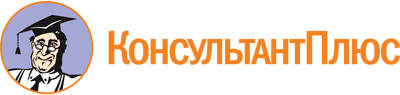 Приказ Минобрнауки России от 13.06.2013 N 455
"Об утверждении Порядка и оснований предоставления академического отпуска обучающимся"
(Зарегистрировано в Минюсте России 28.06.2013 N 28912)Документ предоставлен КонсультантПлюс

www.consultant.ru

Дата сохранения: 20.09.2019
 